2020年度　Team E-Kansai　秋の3連続セミナー　第1回 インドネシア・タイ編　参加申込書2020年9月29日（火）　14:00～15:40WEBセミナー　（Zoom形式）＜送付先＞FAX：06-6915－0181／E-mail：gec-teamekansai@gec.jp　公益財団法人地球環境センター 国際協力課　行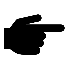 参加申込いただいた方は、1．「Zoom」の利用方法を確認してください。2．「Zoom」のテストを利用して、カメラやスピーカー等、PCとZoomの設定、　ネットワーク環境も確認ください。3．ＷＥＢセミナー当日、本参加申込書に記載いただいたE-mailアドレス宛に、事務局から招待メールを送信します。4．招待メールに記載のリンク先から本ＷＥＢ説明会への参加を申請し、パスワードを入力ください。会員区分会員区分※いずれかに☑ください　Team E-Kansai正会員　　Team E-Kansai準会員　　左記以外　　※いずれかに☑ください　Team E-Kansai正会員　　Team E-Kansai準会員　　左記以外　　※いずれかに☑ください　Team E-Kansai正会員　　Team E-Kansai準会員　　左記以外　　企業・団体名企業・団体名電話番号　電話番号　参加者氏名参加者氏名所属部課名役職E-mailアドレス１２３講師への質問があれば記入ください（インドネシア・タイの内、どちらに対する質問かも記入ください）講師への質問があれば記入ください（インドネシア・タイの内、どちらに対する質問かも記入ください）講師への質問があれば記入ください（インドネシア・タイの内、どちらに対する質問かも記入ください）講師への質問があれば記入ください（インドネシア・タイの内、どちらに対する質問かも記入ください）講師への質問があれば記入ください（インドネシア・タイの内、どちらに対する質問かも記入ください）